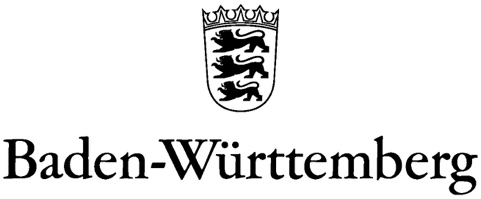 STAATLICHES SCHULAMT FREIBURGAblauf Wiedervorlage	
Für die zügige Bearbeitung durch das SSA-FR ist folgendes Vorgehen wichtig:
Bitte senden Sie den Wiedervorlagebericht an die oben angegebene E-Mail-Anschrift (gutachten@ssa-fr.kv.bwl.de). Bitte beachten Sie auch die Vorgaben für den Dateinamen. Dieser ist für die schulamtsinterne Zuordnung notwendig.WannWasWerZum Wieder-vorlagezeitpunkt gemäß Bescheid; bei Bedarf früherInhalte des Wiedervorlageberichtes werden erhoben, mit den Erziehungsberechtigten kommuniziert und dokumentiert (vgl. Formblatt).Email: Gutachten@ssa-fr.kv.bwl.deDateiname: Wiedervorlagebericht Name, Vorname, Geburtsdatum (jjmmdd)z.B. Wiedervorlagebericht Mustermann, Max 100311Betreff: FSP, LK, Name, Vornamez.B. GEnt, BH, Mustermann, MaxLehrkraft der SonderpädagogikGgf. Lehrkraft der allgemeinen Pädagogik unter Mitwirkung der Lehrkraft der SonderpädagogikIm AnschlussBescheid an Erziehungsberechtigte und ggf. nachrichtlich an berührte Stellen zur Verlängerung der Feststellung des Anspruchs auf ein sonderpädagogisches Bildungsangebot.Ggf. Förderschwerpunktwechsel im vereinfachten Verfahren.Ggf. Beauftragung eines sonderpädagogischen Gutachtens.Staatliches Schulamt